27º Joguinhos Abertos de Santa CatarinaEtapa Microrregional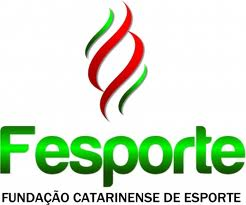 Rio Fortuna30/04 a 04/05/2014BOLETIM 03RESULTADOS DO DIA 02/05/2014 – SEXTA FEIRAFUTSALFUTSALFUTSALLocal de competição: Ginásio de EsportesLocal de competição: Ginásio de EsportesLocal de competição: Ginásio de EsportesLocal de competição: Ginásio de EsportesLocal de competição: Ginásio de Esportes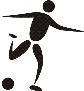 JogoSexoHoraMunicípio [A]Município [A]XMunicípio [B]Município [B]Chave13M19:00RIO RUFINO 03X04BOM RETIROCRUZ14M20:00SÃO LUDGERO06X00SÃO MARTINHOCRUZPROGRAMAÇÃO PARA O DIA 03/05/2014 – SABADOFUTSALFUTSALFUTSALLocal de competição: Ginásio de EsportesLocal de competição: Ginásio de EsportesLocal de competição: Ginásio de EsportesLocal de competição: Ginásio de EsportesLocal de competição: Ginásio de EsportesJogoSexoHoraMunicípio [A]Município [A]XMunicípio [B]Município [B]Chave15M09:30URUBICIXSÃO LUDGEROS/F16M10:30BRAÇO DO NORTEXBOM RETIROS/FPROGRAMAÇÃO PARA O DIA 04/05/2014 – DOMINGOFUTSALFUTSALFUTSALLocal de competição: Ginásio de EsportesLocal de competição: Ginásio de EsportesLocal de competição: Ginásio de EsportesLocal de competição: Ginásio de EsportesLocal de competição: Ginásio de EsportesJogoSexoHoraMunicípio [A]Município [A]XMunicípio [B]Município [B]Chave17M09:30PERDEDOR JOGO 15XPERDEDOR JOGO 163º/4º18M10:30VENCEDOR JOGO 15XVENCEDOR JOGO 161º/2ºATLETAS COM CARTÕESFUTSAL MASCULINOFUTSAL MASCULINOFUTSAL MASCULINOFUTSAL MASCULINOFUTSAL MASCULINOAtletaMunicípioAmareloAmareloVermelhoALEXANDRE RODRIGUES ROSARIO RUFINO30/04LIZANDRO MIGUEL PEREIRA LIMARIO RUFINO01/05LUIZ FERNANDO DE OLIVEIRA ANDRADERIO RUFINO01/05MAXWEL AUGUSTO RODRIGUESBOM RETIRO01/05IVAN ROVARISBOM RETIRO01/05JOSIEL TEREZABOM RETIRO01/05GABRIEL GARCIA DE STEFANIBRAÇO DO NORTE30/04JOÃO VICTOR MENDES BOLLBRAÇO DO NORTE01/0401/04GABRIEL DEMÉTRIO BOLLBRAÇO DO NORTE01/04LUCAS DOS SANTOSBRAÇO DO NORTE30/04ROBERT ELIASBRAÇO DO NORTE30/04LEONARDO CALEGARISÃO LUDGERO30/04JOÃO MARCOS CECHINEL MAURICIOSÃO LUDGERO01/05MURILO SCHILICKMANNSÃO LUDGERO01/05DANIEL INOCENCIOSÃO MARTINHO01/05LEANDRO FLORIANO MARTINSSÃO MARTINHO01/0501/05RODOLFO SCHOTTEN MAXIMIANOSÃO MARTINHO01/05CARLOS ADRIANO DE SOUZA CANDIDOURUBICI01/05